от 8 июня 2023 г. № 271О внесении изменений в постановление администрацииОршанского муниципального района Республики Марий Элот 27 января 2021 г. № 24 «О создании постоянно действующей комиссии по проведению торгов (аукционов) по продаже земельных участков, находящихся в муниципальной собственности или государственная собственность, на которые не разграничена, на право заключения договоров аренды земельных участков, находящихся в муниципальной собственноти или государственная собственность, на которые не разграничена»В связи с кадровыми изменениями администрация Оршанского  муниципального района Республики Марий Элп о с т а н о в л я е т:1. Состав постоянно действующей комиссии по проведению торгов (аукционов) по продаже земельных участков, находящихся в муниципальной собственности или государственная собственность, на которые не разграничена, на право заключения договоров аренды земельных участков, находящихся в муниципальной собственности или государственная собственность, на которые не разграничена, утвержденный постановлением администрации Оршанского муниципального района Республики Марий Эл от 27 января 2021 г. № 24 «О создании постоянно действующей комиссии по проведению торгов (аукционов) по продаже земельных участков, находящихся                         в муниципальной собственности или государственная собственность, на которые не разграничена, на право заключения договоров аренды земельных участков, находящихся в муниципальной собственности или государственная собственность, на которые не разграничена», изложить в новой редакции (прилагается).2. Разместить настоящее постановление на странице администрации Оршанского муниципального района Республики Марий Эл в информационно – телекоммуникационной сети «Интернет» официального интернет - портала Республики Марий Эл                                                   https://mari-el.gov.ru/municipality/orshanka/.3. Контроль за исполнением настоящего постановления возложить на заместителя главы администрации Оршанского муниципального района Республики Марий Эл Стрельникову С.И.4. Настоящее постановление вступает в силу со дня его подписания.Глава администрации       Оршанскогомуниципального района                                                                     А.ПлотниковУТВЕРЖДЕНпостановлением администрацииОршанского муниципального района Республики Марий Элот 27 января 2021 г. № 24(в редакции постановления администрации Оршанского муниципального районаРеспублики Марий Элот 8 июня 2023 г. № 271)Состав постоянно действующей комиссии по проведению торгов (аукционов) по продаже земельных участков, находящихся                          в муниципальной собственности или государственная собственность,        на которые не разграничена, на право заключения договоров аренды земельных участков, находящихся в муниципальной собственности или государственная собственность, на которые не разграничена___________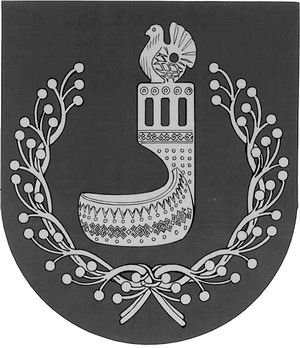 МАРИЙ ЭЛ РЕСПУБЛИКЫНОРШАНКЕ МУНИЦИПАЛЬНЫЙ РАЙОНЫН АДМИНИСТРАЦИЙЖЕПУНЧАЛАДМИНИСТРАЦИЯОРШАНСКОГО МУНИЦИПАЛЬНОГО РАЙОНАРЕСПУБЛИКИ МАРИЙ ЭЛПОСТАНОВЛЕНИЕПредседательСтрельникова С.И.Заместитель главы администрации Оршанского муниципального района Республики Марий ЭлЗаместитель председателяСтепанова О.И.Руководитель отдела по управлению муниципальным имуществом и земельными ресурсами администрации Оршанского муниципального района Республики Марий ЭлСекретарьВладимирова Н.В.Заместитель руководителя отдела по управлению муниципальным имуществом и земельными ресурсами администрации Оршанского муниципального района Республики Марий ЭлЧлен комиссииБусыгина Ю.С.Заместитель руководителя отдела по правовым вопросам и делопроизводству администрации Оршанского муниципального района Республики Марий ЭлЧлен комиссииКраев В.А.Руководитель отдела по правовым вопросам и делопроизводству администрации Оршанского муниципального района Республики Марий ЭлЧлен комиссииМосквичева С.В.Консультант отдела финансирования и бухгалтерского учета администрации Оршанского муниципального района Республики Марий ЭлЧлен комиссииСимонян О.В.Руководитель финансового управления администрации Оршанского муниципального   района Республики Марий Эл